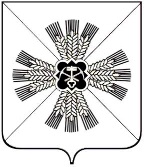 КЕМЕРОВСКАЯ ОБЛАСТЬАДМИНИСТРАЦИЯ ПРОМЫШЛЕННОВСКОГО МУНИЦИПАЛЬНОГО РАЙОНАПОСТАНОВЛЕНИЕот «  29  »     декабря  2016  г. №  1192   пгт. ПромышленнаяО внесении изменений в постановление администрации Промышленновского муниципального района от 23.10.2015 № 1173-П «Об утверждении муниципальной программы «Функционирование муниципального автономного учреждения «Многофункциональный центр предоставления государственных и муниципальных услуг» в Промышленновском муниципальном районе на 2016 годВ соответствии с постановлением администрации Промышленновского муниципального района от 29.07.2016 № 684–П «Об утверждении порядка разработки, реализации и оценки эффективности муниципальных программ, реализуемых за счет средств районного бюджета», в целях   повышения качества и доступности предоставления государственных и муниципальных услуг: 	    1. Внести в постановление администрации Промышленновского муниципального района от 23.10.2015 № 1173-П «Об утверждении муниципальной программы «Функционирование муниципального автономного учреждения «Многофункциональный центр предоставления государственных и муниципальных услуг» в Промышленновском муниципальном районе на 2016 год (далее – муниципальная программа) следующие изменения:         1.1. Позицию «Объемы и источники финансирования муниципальной программы» паспорта муниципальной программы изложить в следующей редакции: «                                                                                                                                     ».          1.2. Раздел 4 муниципальной программы изложить в следующей редакции:«4. Ресурсное обеспечение реализации муниципальной программы                                                                                                                                     ».      2. Настоящее постановление подлежит обнародованию на официальном сайте администрации Промышленновского муниципального района.          3.  Контроль за   исполнением   настоящего   постановления возложить на заместителя    главы     Промышленновского    муниципального      района О.А. Игину.              4. Настоящее постановление вступает в силу со дня подписания.Исп. Л.Н. ИвановаТел. 72100Объемы и источники финансирования муниципальной программы в целом и с разбивкой по годам ее реализацииВсего на реализацию Программы на 2016г. потребуется 5038,0 тыс. руб.За счет средств районного бюджета – 4871,8 тыс. руб.За счет внебюджетных средств – 166,2 тыс. руб.N п/пНаименование муниципальной программы, подпрограммы, основного мероприятия, мероприятияИсточник финансированияОбъем финансовых ресурсов, тыс. рублейN п/пНаименование муниципальной программы, подпрограммы, основного мероприятия, мероприятияИсточник финансирования2016 год1234Муниципальная программа «Функционирование муниципального автономного учреждения «Многофункциональный центр предоставления государственных и муниципальных услуг» в Промышленновском муниципальном районе на 2016 годВсего5038,0Муниципальная программа «Функционирование муниципального автономного учреждения «Многофункциональный центр предоставления государственных и муниципальных услуг» в Промышленновском муниципальном районе на 2016 годрайонный бюджет4871,81.1.МероприятиеВсего5038,01.1.Повышение качества предоставления государственных и муниципальных услуг на базе Муниципального автономного учреждения «Многофункциональный центр предоставления государственных и муниципальных услуг» в Промышленновском муниципальном районе на 2016 год.районный бюджет4871,81.1.Повышение качества предоставления государственных и муниципальных услуг на базе Муниципального автономного учреждения «Многофункциональный центр предоставления государственных и муниципальных услуг» в Промышленновском муниципальном районе на 2016 год.1.1.Повышение качества предоставления государственных и муниципальных услуг на базе Муниципального автономного учреждения «Многофункциональный центр предоставления государственных и муниципальных услуг» в Промышленновском муниципальном районе на 2016 год.1.1.Повышение качества предоставления государственных и муниципальных услуг на базе Муниципального автономного учреждения «Многофункциональный центр предоставления государственных и муниципальных услуг» в Промышленновском муниципальном районе на 2016 год.ГлаваПромышленновского муниципального районаД.П. Ильин